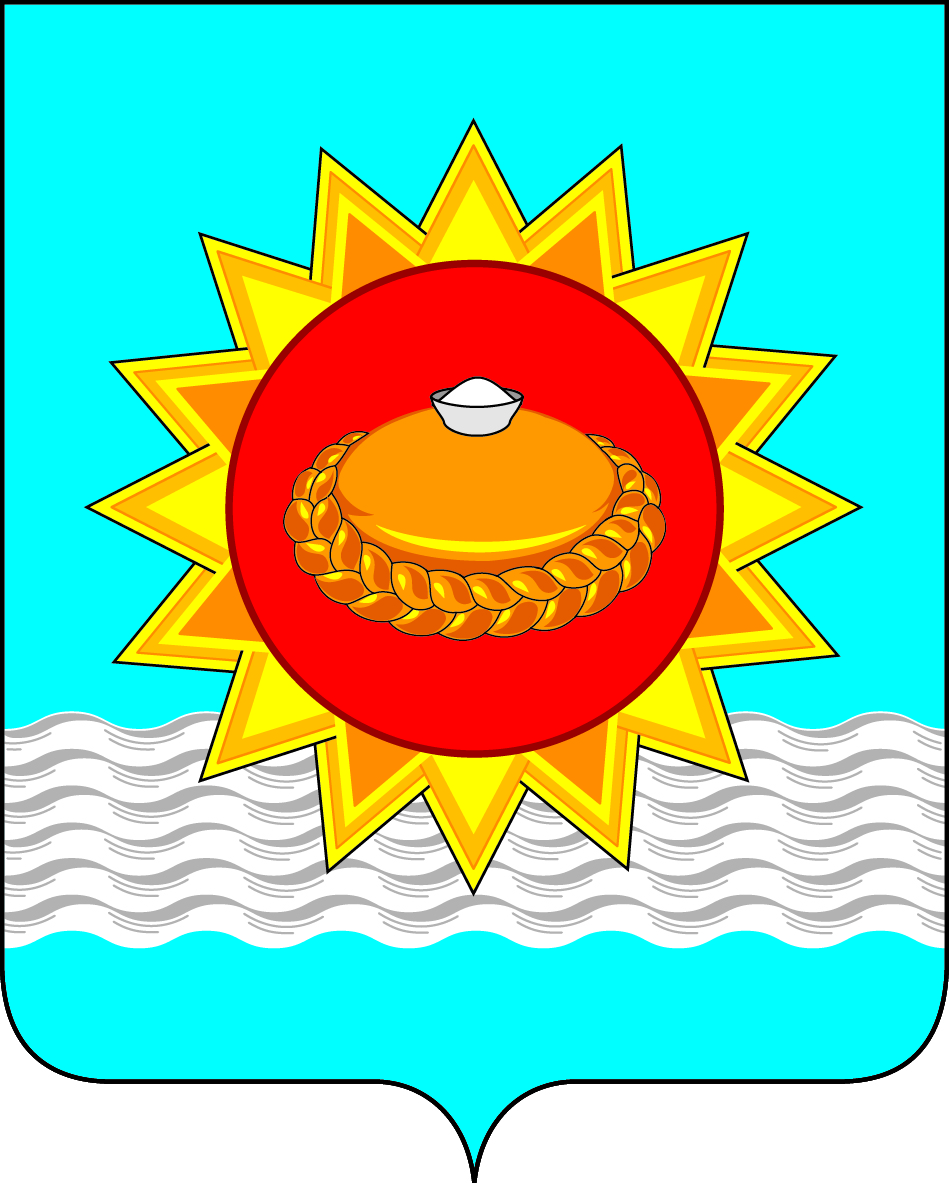 Российская ФедерацияИркутская областьгородское поселение Белореченское муниципальное образованиеАДМИНИСТРАЦИЯгородского поселения Белореченского муниципального образованияПОСТАНОВЛЕНИЕ От                 2022 года                                                                             № проектр. п. БелореченскийОб утверждении Программы профилактики рисков причинения вреда (ущерба) охраняемым законом ценностям при осуществлении муниципального контроля  на автомобильном транспорте и в дорожном хозяйстве в границах населенных пунктов Белореченского муниципального образования на 2023 год В соответствии со статьей 44 Федерального закона от 31.07.2020 
№ 248-ФЗ «О государственном контроле (надзоре) и муниципальном контроле в Российской Федерации», Постановлением Правительства Российской Федерации № 990 от 25.06.2021 «Об утверждении Правил разработки 
и утверждения контрольными (надзорными) органами программы профилактики рисков причинения вреда (ущерба) охраняемым законом ценностям»,  Положением о муниципальном контроле на автомобильном транспорте и в дорожном хозяйстве в границах населенных пунктов Белореченского муниципального образования, утвержденным решением Думы городского поселения Белореченского муниципального образования 
№ 212 от 29.12.2021,  руководствуясь статьями 29, 41 Устава Белореченского муниципального образования Администрация городского поселения Белореченского муниципального образования, ПОСТАНОВЛЯЕТ:1. Утвердить прилагаемую Программу профилактики рисков причинения вреда (ущерба) охраняемым законом ценностям при осуществлении муниципального контроля на автомобильном транспорте и в дорожном хозяйстве в границах населенных пунктов Белореченского муниципального образования на 2023 год.2. Опубликовать настоящее постановление в газете «Белореченский вестник» и разместить на официальном сайте администрации белореченское.рф.3. Обеспечить внесение Программы профилактики рисков в единый реестр видов федерального государственного контроля (надзора), регионального государственного контроля (надзора), муниципального контроля.4. Контроль исполнения настоящего постановления оставляю за собой.Глава Белореченскогомуниципального образования                                                               А.Н. МоисеевПодготовил: Начальник отделамуниципального хозяйства                                                  Н.А. ИвлеваДата:СОГЛАСОВАНО:Начальник юридического отдела		                          С.В. МедведскаяДата:	1 экз. – в Дело;1 экз. – отдел муниципального хозяйства;1 экз. – юридический отдел.УТВЕРЖДЕНО постановлением администрации городского поселения Белореченского муниципального образованияот Программа профилактики рисков причинения вреда (ущерба) охраняемым законом ценностям при осуществлении на территории Белореченского муниципального образования муниципального контроля на автомобильном транспорте и в дорожном хозяйстве в границах населенных пунктов Белореченского муниципального образования на 2023 год Общие положения1. Настоящая Программа профилактики рисков причинения вреда (ущерба) охраняемым законом ценностям при осуществлении на территории Белореченского муниципального образования  муниципального контроля 
на автомобильном транспорте и в дорожном хозяйстве в границах населенных пунктов Белореченского муниципального образования на 2023 год (далее по тексту - Программа профилактики) разработана администрацией городского поселения Белореченского муниципального образования (далее 
- администрация) в соответствии со статьей 44 Федерального закона 
от 31.07.2020 № 248-ФЗ «О государственном контроле (надзоре) 
и муниципальном контроле в Российской  Федерации», Федеральным законом от 31.07.2020 года № 247-ФЗ «Об обязательных требованиях в Российской Федерации», Постановлением Правительства Российской Федерации 
от 25.06.2021 № 990 «Об утверждении Правил разработки и утверждения контрольными (надзорными) органами программы профилактики рисков причинения вреда (ущерба) охраняемым законом ценностям» в целях организации проведения органом муниципального контроля профилактики рисков причинения вреда (ущерба) охраняемым законом ценностям, предупреждения возможного нарушения подконтрольными субъектами установленных законодательством Российской Федерации обязательных требований.          2. Профилактика рисков причинения вреда (ущерба) охраняемых законом ценностям проводится в рамках осуществления перечня контрольных мероприятий, указанных в Положении о муниципальном контроле 
на автомобильном транспорте и в дорожном хозяйстве в границах населенных пунктов Белореченского муниципального образования, утвержденным решением Думы городского поселения Белореченского муниципального образования № 212 от 29.12.2021. 3. Программа профилактики содержит описание текущего состояния поднадзорной сферы, проект плана мероприятий по профилактике рисков причинения вреда (ущерба) охраняемым законом ценностям на 2023 год 
и показатели оценки реализации Программы профилактики.II. Анализ текущего состояния осуществлениямуниципального контроля на автомобильном транспорте 
и в дорожном хозяйстве в границах населенных пунктов Белореченского муниципального образования (далее – муниципальный контрольна автомобильном транспорте)4. Предметом муниципального контроля на автомобильном транспорте является соблюдение юридическими лицами, индивидуальными предпринимателями, гражданами (далее – контролируемые лица) обязательных требований в области автомобильных дорог и дорожной деятельности, установленных в отношении автомобильных дорог местного значения Белореченского муниципального образования (далее – автомобильные дороги местного значения или автомобильные дороги общего пользования местного значения):а) к эксплуатации объектов дорожного сервиса, размещенных в полосах отвода автомобильных дорог общего пользования;б) к осуществлению работ по капитальному ремонту, ремонту 
и содержанию автомобильных дорог общего пользования и искусственных дорожных сооружений на них (включая требования к дорожно-строительным материалам и изделиям) в части обеспечения сохранности автомобильных дорог.5. Обязательные требования, это требования, установленные муниципальными правовыми актами в сфере осуществления муниципального контроля на территории Белореченского муниципального образования, регламентированы следующими нормативными правовыми актами:- Гражданский кодекс РФ;- Кодекс РФ об административных правонарушениях;- Федеральный закон от 06.10.2003 № 131-ФЗ «Об общих принципах организации местного самоуправления в Российской Федерации»;- Федеральный закон от 8 ноября 2007  № 257-ФЗ «Об автомобильных дорогах и о дорожной деятельности в Российской Федерации и о внесении изменений в отдельные законодательные акты Российской Федерации»;- Федеральный закон от 31.07.2020 № 248-ФЗ «О государственном контроле (надзоре) и муниципальном контроле в Российской Федерации»;- Федеральный закон от 02.05.2006 № 59-ФЗ «О порядке рассмотрения обращений граждан»;- Федеральный закон от 31.07.2020 № 247 «Об обязательных требованиях в Российской Федерации»;- Постановление Правительства РФ от 30.06.2010 № 489 
«Об утверждении Правил подготовки органами государственного контроля (надзора) и органами муниципального контроля ежегодных планов проведения поверок юридических лиц и индивидуальных предпринимателей».6. На основании пункта 6 статьи 98 Федерального закона от 31.07.2020 
№ 248-ФЗ «О государственном контроле (надзоре) и муниципальном контроле в Российской Федерации» органы муниципального контроля (надзора) проводят профилактические мероприятия, предусмотренные вышеуказанным Федеральным законом без утверждения программы профилактики причинения вреда (ущерба) охраняемым законом ценностям.7. Согласно пункту 2 статьи 45 Федерального закона от 31.07.2020 
№ 248-ФЗ «О государственном контроле (надзоре) и муниципальном контроле в Российской Федерации» при осуществлении муниципального контроля (надзора) обязательными профилактическими мероприятиями являются информирование и консультирование, если иное не установлено нормами федерального законодательства РФ.Решением данной проблемы является активное проведение должностными лицами органа муниципального контроля профилактических мероприятий по вопросам, связанным с соблюдением обязательных требований и профилактикой рисков причинения вреда (ущерба) охраняемым законом ценностям, а также консультирования по вопросам, связанным с организацией и проведением муниципального контроля на автомобильном транспорте.III. Цели и задачи реализации Программы профилактики8. Целью Программы профилактики является:- предупреждение причинения вреда (ущерба) охраняемым законом ценностям, предупреждение нарушений подконтрольными субъектами обязательных требований, включая устранение причин, факторов и условий, способствующих возможному нарушению обязательных требований;- создание мотивации к добросовестному поведению подконтрольных субъектов;- снижение уровня ущерба охраняемым законом ценностям.9. Задачами Программы профилактики являются:- укрепление системы профилактики нарушений обязательных требований и риска причинения вреда (ущерба) охраняемым законом ценностям путем активизации профилактической деятельности;- выявление причин, факторов и условий, способствующих нарушениям обязательных требований и причинения вреда (ущерба) охраняемым законом ценностям;- повышение правосознания и правовой культуры руководителей юридических лиц, индивидуальных предпринимателей, граждан;- оценка возможной угрозы причинения вреда жизни, здоровью граждан, выработка и реализация профилактических мер, способствующих ее снижению;- оценка состояния подконтрольной среды и установление зависимости видов и интенсивности профилактических мероприятий от присвоенных контролируемым лицам уровней риска. IV. План мероприятий по Профилактике нарушенийV. Показатели результативности и эффективности Программы профилактикиДля оценки мероприятий по Профилактике рисков причинения вреда (ущерба) охраняемым законом ценностям по итогам отчетного периода с учетом достижения целей Программы профилактики в указанной Программе установлены следующие отчетные показатели:Для оценки эффективности и результативности Программы профилактики используются следующие параметры:- достижение показателя 60% и менее – недопустимый уровень эффективности программы;- достижение показателя 61-85% – низкий уровень эффективности программы;- достижение показателя 86-99% – плановый уровень эффективности программы;достижение показателя 100% – высокий уровень эффективности программы.№п/пНаименование мероприятияСрок реализацииОтветственное должностное лицо12341.Информирование юридических лиц, индивидуальных предпринимателей, граждан по вопросам соблюдения обязательных требований, требований, установленных муниципальными правовыми актами, путем размещения соответствующей информации в средствах массовой информации (газете «Белореченский вестник»), на официальном сайте администрации городского поселения Белореченского муниципального образования белореченское.рф, ее систематическая актуализацияВ течение года Начальник отдела муниципального хозяйства2.Консультирование по обращениям контролируемых лиц и их представителей по вопросам, связанным с организацией и осуществлением муниципального контроля (по телефону; при личном обращении; по средствам видео-конференц-связи; в ходе проведения профилактического или контрольного (надзорного) мероприятияПри обращенииНачальник отдела муниципального хозяйства3.Обобщение практики осуществления мероприятий по муниципальному контролю с размещением на официальном сайте администрации городского поселения Белореченского муниципального образования белореченское.рф соответствующих обобщений, в том числе с указанием наиболее часто встречающихся случаев нарушений обязательных требований с рекомендациями в отношении мер, которые должны приниматься юридическими лицами и индивидуальными предпринимателями, гражданами в целях недопущения таких нарушенийВ течение годаНачальник отдела муниципального хозяйства4.Объявление предостережений о недопустимости нарушения обязательных требований (в соответствии со статьями 45, 49 Федерального закона от 31.07.2020 № 248-ФЗ «О государственном контроле (надзоре) и муниципальном контроле в Российской Федерации»)При возникновении необходимостиНачальник отдела муниципального хозяйства5.Разработка Программы профилактики нарушений обязательных требований при осуществлении муниципального контроля на следующий отчетный период и вынесение ее на общественное обсуждение До 01 октябряНачальник отдела муниципального хозяйства6.Общественное обсуждение Программы профилактики нарушений обязательных требований при осуществлении муниципального контроля на следующий отчетный периодс 01 октября по 01 ноябряНачальник отдела муниципального хозяйства7.Обсуждение и внесение изменений по результатам общественного обсуждения Программы профилактики нарушений обязательных требований при осуществлении муниципального контроляне позднее 10 декабряНачальник отдела муниципального хозяйства8.Утверждение Программы профилактики нарушений обязательных требований при осуществлении муниципального контроля на следующий отчетный периоддо 20 декабряНачальник отдела муниципального хозяйства№ п/пНаименование показателяЕдиница(величина)1.Полнота информации, размещенной на официальном сайте контрольного органа в сети «Интернет» белореченское.рф в соответствии с частью 3 статьи 46 Федерального закона от 31 июля 2021 года № 248-ФЗ «О государственном контроле (надзоре) и муниципальном контроле в Российской Федерации»100 %2.Удовлетворенность контролируемых лиц и их представителей консультированием контрольного органа100 % (от числа обратившихся)3.Обоснованность объявления подконтрольным субъектам предостережений о недопустимости нарушения обязательных требований100 %